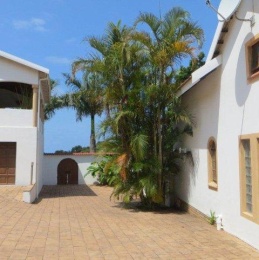 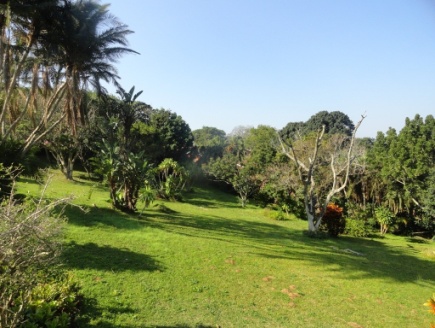 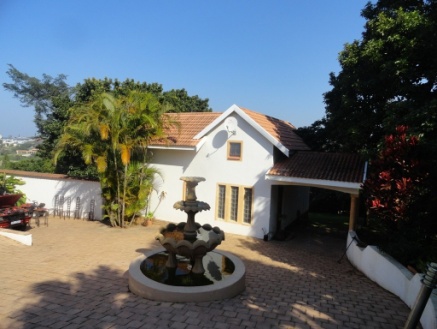 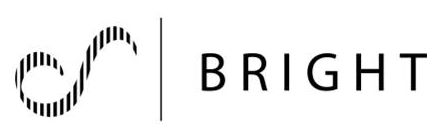 THE BRIGHT ACADEMY PROVIDES TRAINING AND A SAFE HOME BASE FOR FIELD ACTIVITIES AND ATTACHMENTS. USERS MUST BE COMMITTED TO ACTIVITIES THAT ARE/WILL SOON 
BE USEFUL FOR SOUTHERN AFRICAN PATIENTS/CLIENTS/STUDENTS OR HEALTH PRACTICESThe BRIGHT Cottage in Shelly Beach, KwaZulu-Natal can hold up to 6 people. Rent includes: Shared bedroom/family Bathrooms, kitchenette, crockery, access to beautiful garden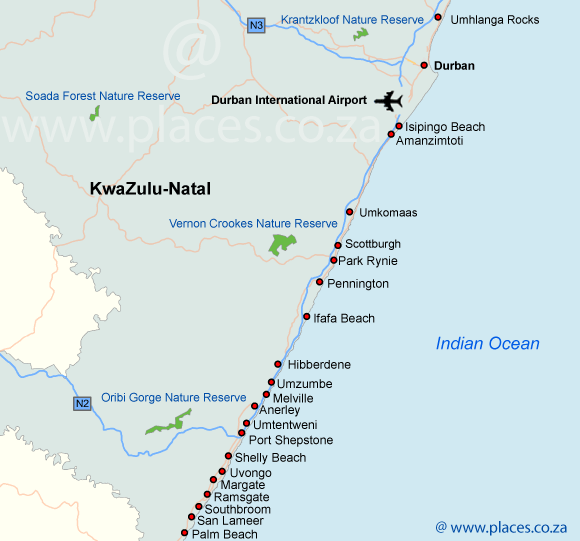 Walking distance from beach and Shelly Beach MallInternet Weekly clean: sheets, bathrooms, cleared floors /surfaces Use of swimming pool mornings and afternoonsFenced parking for up to 3 vehiclesAlarm and panic buttonsResponsibilities1.	A refundable deposit of ZAR 2000 per person2.	Each person must sign for house rules and secure behaviour. 
Unsafe behaviour may result in termination of lease with immediate effect. 3.	For a small fee per wash personal laundry can be done. 4.	No smoking or braai inside/under roof5. 	Provide exact arrival and departure times.Contact BRIGHT-CBTHR: sliegagai@hotmail.com, e.f.kjetland@medisin.uio.no, pavipillay10@gmail.com
+27 39 315 1282 (landline)+27 78 406 2558 / +47 9700 8579 (cell phones)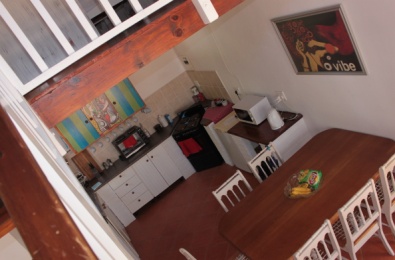 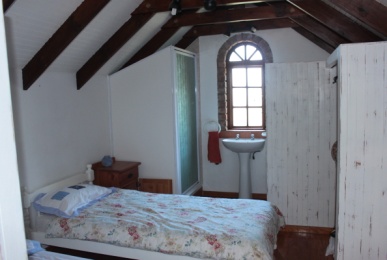 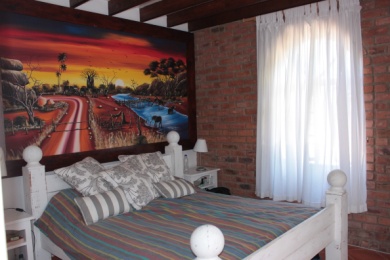 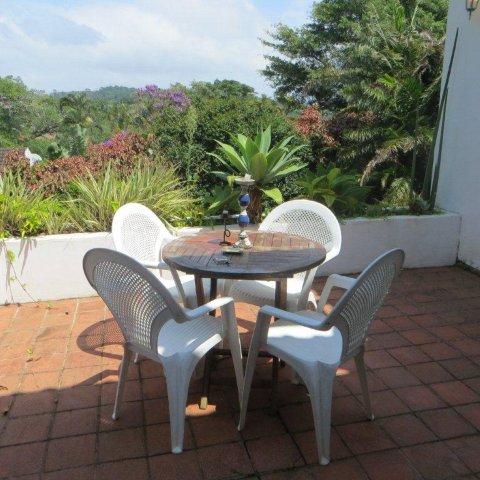 